浙江中一检测研究院股份有限公司职业卫生网上公开信息表单位名称宁波市北仑区霞浦鑫源机械配件厂宁波市北仑区霞浦鑫源机械配件厂宁波市北仑区霞浦鑫源机械配件厂宁波市北仑区霞浦鑫源机械配件厂单位地址宁波市北仑区霞浦街道陈华村石灰岙6号联系人联系人周志杰项目名称宁波市北仑区霞浦鑫源机械配件厂职业病危害因素定期检测宁波市北仑区霞浦鑫源机械配件厂职业病危害因素定期检测宁波市北仑区霞浦鑫源机械配件厂职业病危害因素定期检测宁波市北仑区霞浦鑫源机械配件厂职业病危害因素定期检测技术服务项目组员名单汪鹏利、章瑾娜汪鹏利、章瑾娜汪鹏利、章瑾娜汪鹏利、章瑾娜现场调查时间2023.02.182023.02.182023.02.182023.02.18现场调查技术人员徐雷、柳向东企业陪同人周志杰周志杰现场调查图像证明现场采样、检测时间2023.02.272023.02.272023.02.272023.02.27现场采样、检测人员汪鹏利、章瑾娜企业陪同人企业陪同人周志杰现场采样、检测图像证明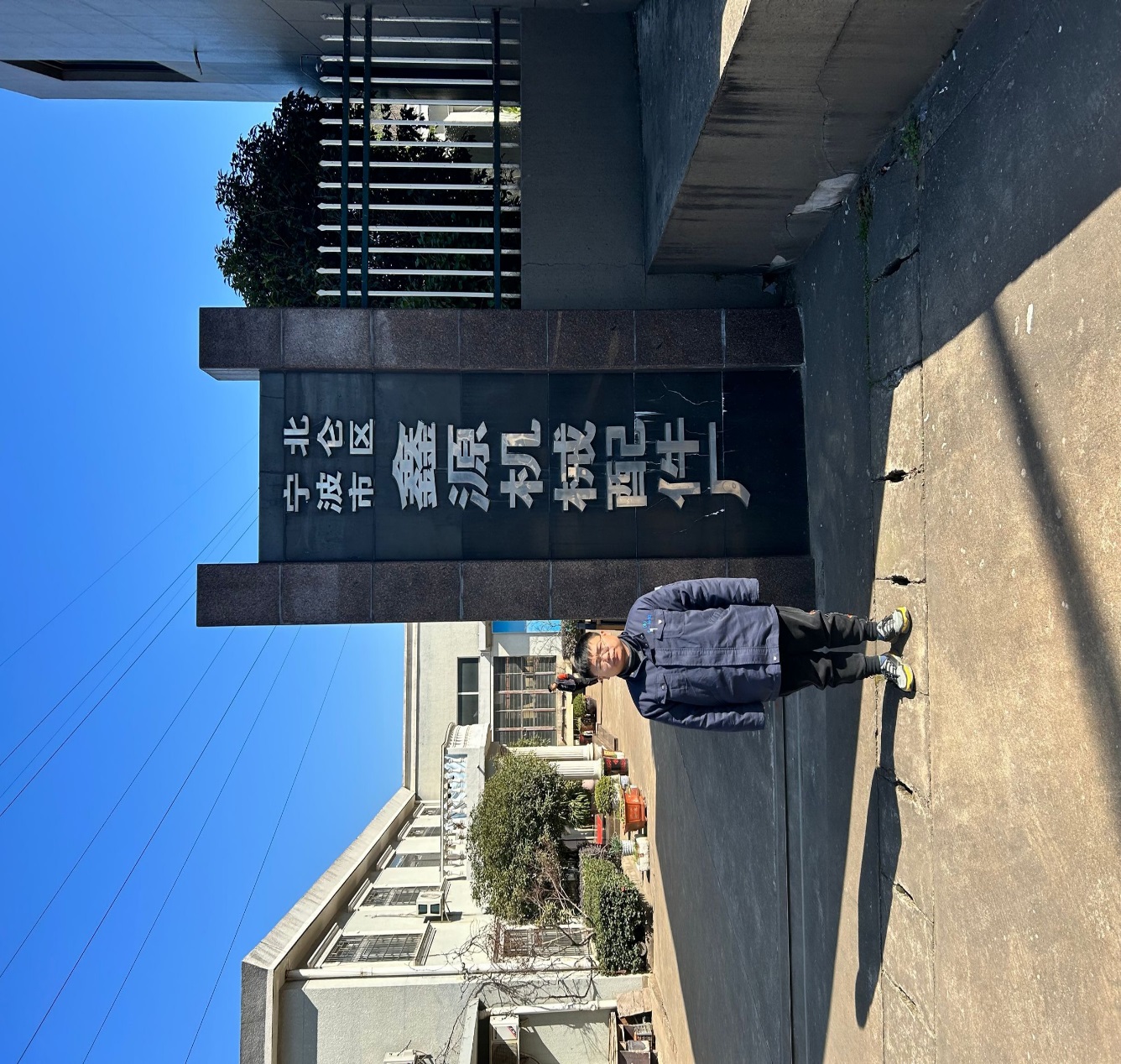 